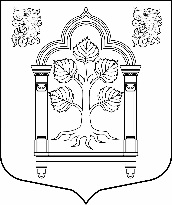 МУНИЦИПАЛЬНЫЙ СОВЕТвнутригородского муниципального образования Санкт-Петербурга 
муниципальный округ Константиновское_________________________________________________________________________________________________________________________________________________________________________198264, Санкт-Петербург, пр. Ветеранов, д. 166, лит. А, пом. № 16Н,  тел./факс 300-48-80E-mail: mokrug41@mail.ru27 ноября 2019 года                                                                 Санкт-ПетербургИНФОРМАЦИОННОЕ СООБЩЕНИЕ О ПУБЛИЧНЫХ СЛУШАНИЯХНа основании решения Муниципального Совета МО МО Константиновское от 27.11.2019 № 50 состоятся публичные слушания.ТЕМА СЛУШАНИЙ – проект Решения МС МО МО Константиновское «О бюджете внутригородского муниципального образования Санкт-Петербурга муниципального округа Константиновское на 2020 год».ОРГАНИЗАТОР СЛУШАНИЙ: Аппарат Муниципального Совета. Адрес: 198264, пр. Ветеранов, д. 166, лит. А, пом. 16 Н, тел. 300-48-80.ДАТА И ВРЕМЯ СЛУШАНИЙ: 07 декабря 2019 года в 14 часов.МЕСТО ПРОВЕДЕНИЯ СЛУШАНИЙ: Санкт-Петербург, пр. Народного Ополчения, д. 223, лит. А (помещение Санкт-Петербургского государственного бюджетного профессионального образовательного учреждения «Колледж электроники и приборостроения», актовый зал).АДРЕС ЭКСПОЗИЦИИ ДОКУМЕНТОВ: 198264, пр. Ветеранов, д. 166, лит. А, пом. 16 Н.СРОК ПРОВЕДЕНИЯ ЭКСПОЗИЦИИ ДОКУМЕНТОВ: с 27 ноября по 06 декабря 2019 года. Публичные слушания проводятся в соответствии с Положением «О порядке организации и проведения публичных слушаний во внутригородском муниципальном образовании Санкт-Петербурга муниципальном округе Константиновское» (Приложение к решению Муниципального Совета МО Константиновское № 11 от 28.03.2012).